Pennsylvania Highlands Community College & West Virginia University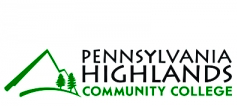 Associate of Science in Business Administration leading to 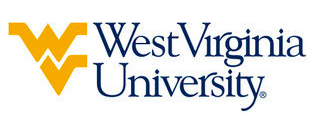 Bachelor of Applied Science in Business Management (WVU-BAS) Suggested Plan of StudyAs part of this agreement, CIS 105 is being utilized as a substitute for CS 101.Students transferring to West Virginia University with an Associate of Arts or Associate of Science degree will have satisfied the General Education Foundation requirements at WVU.Students who have questions regarding this articulation agreement or the transferability of coursework may contact the WVU Office of the University Registrar. All other questions should be directed to the WVU Office of Admissions.      The above transfer articulation of credit between West Virginia University and Pennsylvania Highlands Community College, is approved by the Dean, or the Dean’s designee, and effective the date of the signature.  ____________________________________      	     ____________________________________          	_______________	       Print Name	 		           Signature		  	        DateGregory Ochoa Ph.D. Dean for WVU’s Potomac State CollegePennsylvania Highlands Community CollegePennsylvania Highlands Community CollegeHoursHoursWVU EquivalentsWVU EquivalentsHoursHoursYear One, 1st SemesterYear One, 1st SemesterYear One, 1st SemesterYear One, 1st SemesterYear One, 1st SemesterYear One, 1st SemesterYear One, 1st SemesterYear One, 1st SemesterACC 150ACC 15033ACCT 202ACCT 20233BUS 110BUS 11033BCOR 199BCOR 19933ACP 100ACP 10033ORIN 1TCORIN 1TC11CIT 100CIT 10033AGEE 110AGEE 11033ENG 110ENG 11033ENGL 101ENGL 10133MAT 145MAT 14533MATH 126MATH 12633TOTALTOTAL16161616Year One, 2nd SemesterYear One, 2nd SemesterYear One, 2nd SemesterYear One, 2nd SemesterYear One, 2nd SemesterYear One, 2nd SemesterYear One, 2nd SemesterYear One, 2nd SemesterBUS 125BUS 12533MANG 1TCMANG 1TC33ECO 100ECO 10033ECON 202ECON 20233MAT 205MAT 20544MATH 150MATH 15044ENG 200 or ENG 205 or ENG 225ENG 200 or ENG 205 or ENG 22533ENGL 2TC or ENGL 102 or ENGL 2TCENGL 2TC or ENGL 102 or ENGL 2TC33Social Science ElectiveSocial Science ElectiveSocial Science ElectiveSocial Science ElectiveTOTALTOTAL16161515Year Two, 1st SemesterYear Two, 1st SemesterYear Two, 1st SemesterYear Two, 1st SemesterYear Two, 1st SemesterYear Two, 1st SemesterYear Two, 1st SemesterYear Two, 1st SemesterBUS 210BUS 21033BUS 2TCBUS 2TC33ECO 110ECO 11033ECON 201ECON 20133MAT 200MAT 20033STAT 2TCSTAT 2TC33Elective-Lab ScienceElective-Lab Science44Elective-Lab ScienceElective-Lab Science44Elective-Social ScienceElective-Social Science33Elective-Social ScienceElective-Social Science33TOTALTOTAL16161616Year Two, 2nd SemesterYear Two, 2nd SemesterYear Two, 2nd SemesterYear Two, 2nd SemesterYear Two, 2nd SemesterYear Two, 2nd SemesterYear Two, 2nd SemesterYear Two, 2nd SemesterACC 230ACC 23033ACCT  202ACCT  20233BUS 230BUS 23033BUS 2TCBUS 2TC33COM 101COM 10133CSAD 270CSAD 27033Elective-HumanitiesElective-Humanities33Elective-HumanitiesElective-Humanities33Elective-Lab ScienceElective-Lab Science44Elective-Lab ScienceElective-Lab Science44TOTALTOTAL16161616WEST VIRGINIA UNIVERSITYWEST VIRGINIA UNIVERSITYWEST VIRGINIA UNIVERSITYWEST VIRGINIA UNIVERSITYWEST VIRGINIA UNIVERSITYWEST VIRGINIA UNIVERSITYWEST VIRGINIA UNIVERSITYWEST VIRGINIA UNIVERSITYYear Three, 1st SemesterYear Three, 1st SemesterYear Three, 1st SemesterYear Three, 1st SemesterYear Three, 2nd SemesterYear Three, 2nd SemesterYear Three, 2nd SemesterYear Three, 2nd SemesterUpper Level ElectivesUpper Level Electives66BUSA 340BUSA 34033BTEC 120BTEC 12033BTEC 370BTEC 37033BUSA 310BUSA 31033BTEC 113BTEC 11333BUSA 320BUSA 32033BUSA 330BUSA 33033ElectiveElective33TOTALTOTAL1515TOTALTOTAL1515Year Four, 1st SemesterYear Four, 1st SemesterYear Four, 1st SemesterYear Four, 1st SemesterYear Four, 2nd SemesterYear Four, 2nd SemesterYear Four, 2nd SemesterYear Four, 2nd SemesterBTEC 350BTEC 35033BTEC 380BTEC 38033BTEC 360BTEC 36033BTEC 485BTEC 48533Upper Level ElectiveUpper Level Elective33Upper Level ElectiveUpper Level Elective33ElectiveElective66ElectiveElective66TOTALTOTAL1515TOTALTOTAL1515